Стандард 05. - КурикулумТабела 5.1 Распоред предмета по семестрима и годинама студијаСтудијски програм:	Немачки језик и књижевност 2021/22.                                                                                                  _________________________                                                                                                       Име и презиме студентаДатум: 11.03.2019	Страна 9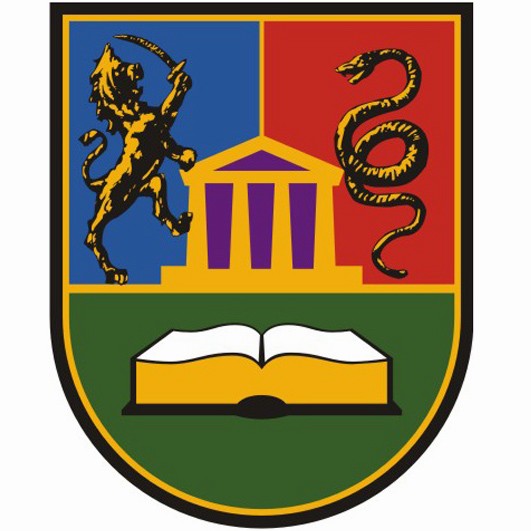 УНИВЕРЗИТЕТ У КРАГУЈЕВЦУ, ФИЛОЛОШКО-УМЕТНИЧКИ ФАКУЛТЕТФИЛОЛОШКО-УМЕТНИЧКИ ФАКУЛТЕТ 34000 КРАГУЈЕВАЦ, ЈОВАНА ЦВИЈИЋА ББ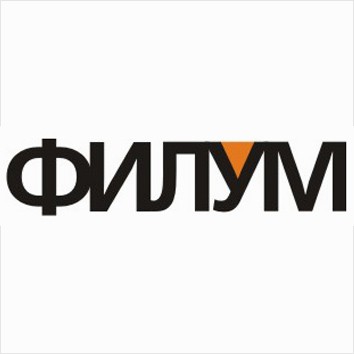 Акредитација студијског програмаМАСТЕР АКАДЕМСКЕ СТУДИЈЕ	Немачки језик и књижевностР.бр.Шифра предметаШифра предметаШифра предметаШифра предметаНазив предметаСТипСтатусАктивна наставаАктивна наставаАктивна наставаАктивна наставаОстали часовиЕСПБР.бр.Шифра предметаШифра предметаШифра предметаШифра предметаНазив предметаСТипСтатусПВСИРДОНОстали часовиЕСПБПРВА ГОДИНАПРВА ГОДИНАПРВА ГОДИНАПРВА ГОДИНАПРВА ГОДИНАПРВА ГОДИНАПРВА ГОДИНАПРВА ГОДИНАПРВА ГОДИНАПРВА ГОДИНАПРВА ГОДИНАПРВА ГОДИНАПРВА ГОДИНАПРВА ГОДИНАПРВА ГОДИНА1Академско писањеПроф. др Јелена Петковић, ПНови сарадник, ВАкадемско писањеПроф. др Јелена Петковић, ПНови сарадник, ВАкадемско писањеПроф. др Јелена Петковић, ПНови сарадник, ВАкадемско писањеПроф. др Јелена Петковић, ПНови сарадник, В1АОО2200062Културно-политичка историја Немачке 20. векаДр Милена Нешић Павковић, П и ВКултурно-политичка историја Немачке 20. векаДр Милена Нешић Павковић, П и ВКултурно-политичка историја Немачке 20. векаДр Милена Нешић Павковић, П и ВКултурно-политичка историја Немачке 20. векаДр Милена Нешић Павковић, П и В1НСО2200063Изборни 1 ( бира се 2 од 4 )Изборни 1 ( бира се 2 од 4 )Изборни 1 ( бира се 2 од 4 )Изборни 1 ( бира се 2 од 4 )1ИБ4400012Однос теорије, емпирије и праксе удидактици страног језика Нови наставник, П и ВОднос теорије, емпирије и праксе удидактици страног језика Нови наставник, П и ВОднос теорије, емпирије и праксе удидактици страног језика Нови наставник, П и В1НСИ220006Увод у контрастирање немачког и српског језика Др Даница Недељковић, ПА.Вујошевић ВУвод у контрастирање немачког и српског језика Др Даница Недељковић, ПА.Вујошевић ВУвод у контрастирање немачког и српског језика Др Даница Недељковић, ПА.Вујошевић В1НСИ220006Модерни немачки роман XX века, Није активан у 2021/22.Модерни немачки роман XX века, Није активан у 2021/22.Модерни немачки роман XX века, Није активан у 2021/22.1НСИ220006Немачка драма у 20. векуНије активан у 2021/22.Немачка драма у 20. векуНије активан у 2021/22.Немачка драма у 20. векуНије активан у 2021/22.1НСИ2200064Изборни 2 ( бира се 1 од 4 )Изборни 2 ( бира се 1 од 4 )Изборни 2 ( бира се 1 од 4 )Изборни 2 ( бира се 1 од 4 )1ИБ220006Савремене лингвистичке теорије Није активан у 2021/22.Савремене лингвистичке теорије Није активан у 2021/22.1ТМИ220006Савремене књижевне теорије Није активан у 2021/22.Савремене књижевне теорије Није активан у 2021/22.1ТМИ220006Организација савремене наставе немачког језика Др Марина Петровић Јулих, ПДр Марија Нијемчевић Перовић, ВОрганизација савремене наставе немачког језика Др Марина Петровић Јулих, ПДр Марија Нијемчевић Перовић, В1НСИ220006ТранслатологијаНије активан у 2021/22.ТранслатологијаНије активан у 2021/22.1НСИ2200065Стручна праксаДр Марина Петровић ЈулихСтручна праксаДр Марина Петровић ЈулихСтручна праксаДр Марина Петровић ЈулихСтручна праксаДр Марина Петровић Јулих2САО0000066Припрема мастер радаПрипрема мастер радаПрипрема мастер радаПрипрема мастер рада2САО002000107Мастер радМастер радМастер радМастер рад2НСО0000014Укупно часова активне наставе:Укупно часова активне наставе:Укупно часова активне наставе:Укупно часова активне наставе:Укупно часова активне наставе:Укупно часова активне наставе:Укупно часова активне наставе:Укупно часова активне наставе:Укупно часова активне наставе:40404040Укупно ЕСПБ:Укупно ЕСПБ:Укупно ЕСПБ:Укупно ЕСПБ:Укупно ЕСПБ:Укупно ЕСПБ:Укупно ЕСПБ:Укупно ЕСПБ:Укупно ЕСПБ:Укупно ЕСПБ:Укупно ЕСПБ:Укупно ЕСПБ:Укупно ЕСПБ:Укупно ЕСПБ:60